Карточка 11 «Упрощение логических выражений. Логические уравнения»Задание со * на отдельную оценку по желанию1. Упростите логические выражения:а)  б) в) г) д) 2. Сколько различных решений имеет уравнение (K ∧ L) ∨ (M ∧ N) = 1где K, L, M, N – логические переменные? В ответе не нужно перечислять все различные наборы значений K, L, M и N, при которых выполнено данное равенство. В качестве ответа вам нужно указать только количество таких наборов.3.  Сколько различных решений имеет уравнение?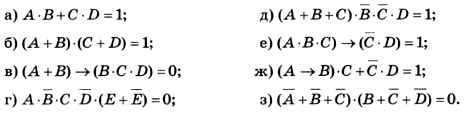 4. Сколько существует различных наборов значений логических переменных x1, x2, x3, x4, x5, x6, x7, x8, которые удовлетворяют указанному ниже условию? ((x1 ≡ x2) → (x3 ≡ x4)) ∧ ((x3 ≡ x4) → (x5 ≡ x6)) ∧ ((x5 ≡ x6) → (x7 ≡ x8)) = 1 В ответе не нужно перечислять все различные наборы значений переменных x1, x2, x3, x4, x5, x6, x7, x8, при которых выполнена данная система равенств. В качестве ответа Вам нужно указать количество таких наборов.5*.  Сколько существует различных наборов значений логических переменных x1, x2, x3, x4, x5, y1, y2, y3, y4, y5, которые удовлетворяют всем перечисленным ниже условиям? (x1→x2) ∧ (x2→x3) ∧ (x3→x4) ∧ (x4→x5) = 1(x1→y1) ∧ (x2→y2) ∧ (x3→y3) ∧ (x4→y4) ∧ (x5→y5) = 1 В ответе не нужно перечислять все различные наборы значений переменных x1, x2, x3, x4, x5, y1, y2, y3, y4, y5, при которых выполнена данная система равенств. В качестве ответа Вам нужно указать количество таких наборов.